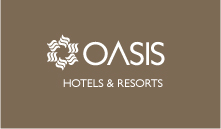 Media Contact:
Paula Gomez / Ashley SerratePaula@c3vagency.com / ashley@c3vagency.com 305.807.8996 / 305.494.9375OASIS HOTELS & RESORTS UNVEILS HAVANA NIGHT CLUB AT GRAND OASIS CANCUNCANCUN, Quintana Roo, Mexico, June XX, 2016 — Oasis Hotels & Resorts, the leading all-inclusive vacation resort brand in the Mexican Caribbean, is pleased to announce the opening of Havana Night Club at Grand Oasis Cancun. While several Oasis-brand properties have Cigar Bar concepts featuring fine cigars paired with quality spirits, Grand Oasis Cancun’s Havana Club will be the first in the destination to also offer guests nightly entertainment. The all-new Havana Night Club recreates the Cuban capital’s legendary lifestyle from the 50s, which has not only inspired acclaimed works of cinema and literature for decades, but remains today as one of the most treasured symbols of Cuba’s fabled tropical nightlife and storied golden era. For guests looking for a lively atmosphere to accompany their cigars, the all-new Havana Night Club will offer nightly performances from Tuesday through Saturday reminiscent of the nightclubs of Havana, Cuba in the 1950s. From cabaret-style shows to big band concerts, Havana Night Club will boom with Cuba’s traditional sounds, including guaracha, bolero and mambo. The Club’s resident band, Cubanisimo, is the most prestigious Cuban band in the destination, and is led by Cesar Lozada, a three-year resident of Havana’s prestigious Floridita. Havana Night Club is expertly designed with luxurious leather furniture, rich wood finishes, fine crafted humidors and flat-screen televisions, perfectly suited for guests to sit back and savor some of the world’s best cigars including brands like Cohiba, Montecristo, Romeo Y Julieta, Hoyo de Monterrey and more. “With the opening of the Havana Night Club , we are continuing to enhance the guest experience by providing entertainment offerings that are unique to the all-inclusive concept,” said Enrique Klein, vice president of sales and marketing for Oasis Hotels & Resorts. “From elevated dining options to activities for the whole family, the goal of Oasis Hotels & Resorts is to create wonderful and memorable vacations, hoping our guests will return year after year.” Grand Oasis Sens, Grand Oasis Palm, Grand Oasis Tulum and Grand Oasis Cancun resorts all feature Havana Cigar Bars, which are lounges where guests can pair fine cigars with a selection of high-end spirits, including various brands of scotch, rum and whiskey. With cigar prices ranging from $6 for a single tube to $800 for a full box of fine cigars, the lounges have options available for the novice to the more experienced smoker.  Grand Oasis Cancun, dubbed the “fun property” of the Oasis Hotels & Resort brand, offers an entertainment resort concept paired with a lively atmosphere. By merging world-class talents with luxurious hospitality, Grand Oasis Cancun enhances the all-inclusive resort experience. For more information on the Havana Night Club and Oasis Hotels and Resorts, please visit www.oasishotels.com. About Oasis Hotels & ResortsOasis Hotels & Resorts offers eight properties spread throughout Cancun and Tulum, each with its own brand identity and catering to a distinct guest profile. Combined, Oasis’ portfolio consists of 4,000 guestrooms and suites. Oasis Hotels & Resorts recently made a multi-million dollar investment to renovate its properties, including significant enhancements to its accommodations, food & beverage options and enhancing service standards. Oasis properties include: The Pyramid at Grand Oasis, Grand Oasis Cancun, Grand Oasis Sens, Grand Oasis Tulum, Grand Oasis Palm, Oasis Palm, Oh! By Oasis and Oasis Smart.# # #